Electronic Communication Packet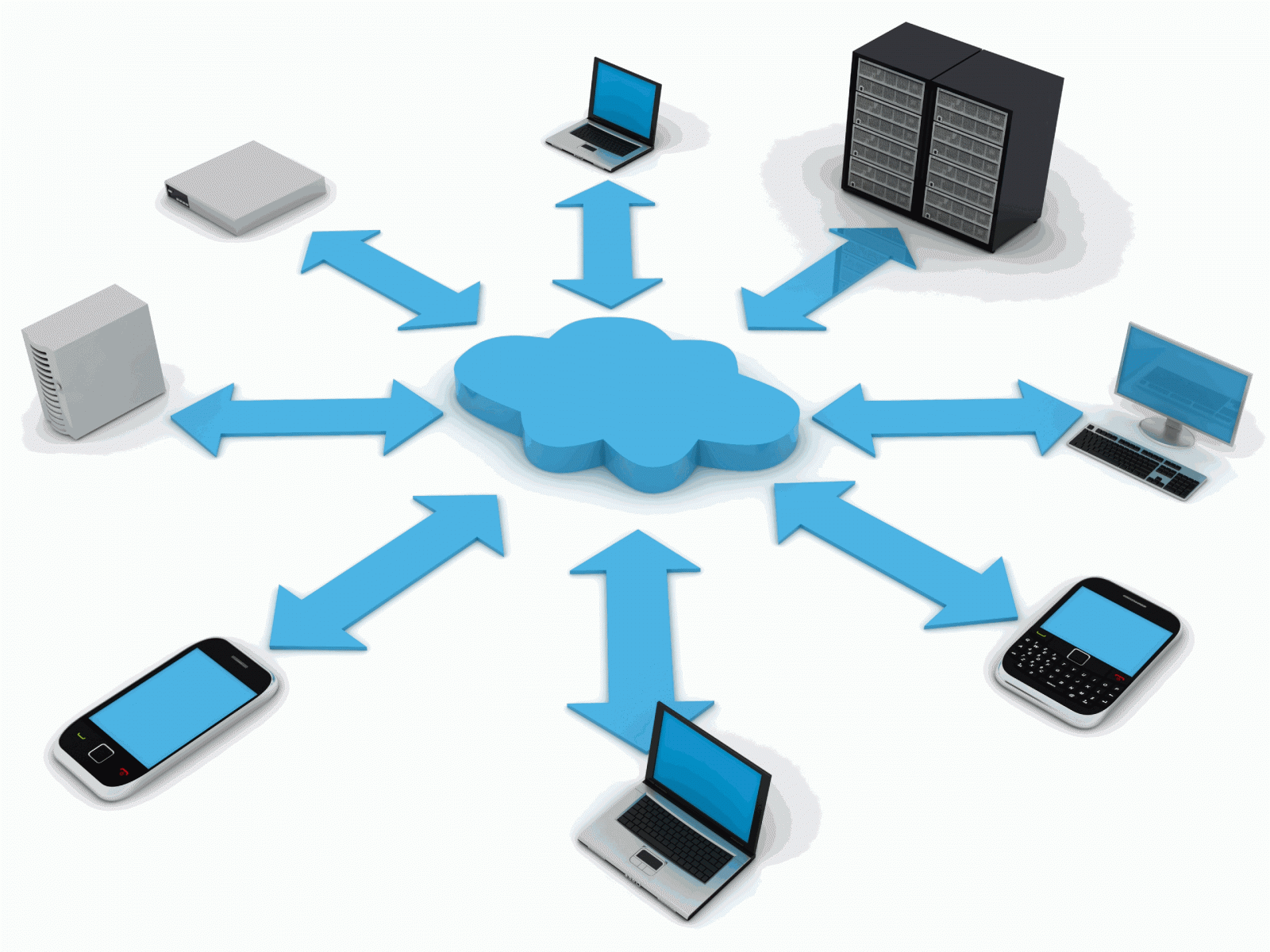 Computer TechnologyName: __________________________________Email Definition: Messages distributed by electronic means from one computer user to one or more recipients via a network.Explain in your own words a pro for email (either one of the ones in the power point, or one of your own)Define:Spam:Attachments:CC & BCC:Write two rules of Netiquette:1.	2.	Research online and write a quick sentence about each of the following common problems with email.Delivery Failure:Junk Mail:Viruses:.	List as many types of Electronic Communication that can be done with a cell phoneChoose one of the Cons listed on the power point and look it up online. Find a reputable website that talks about this issue. Write at least three facts you have learned from the article:1.2.3.Search the internet to answer the following questions, if you don’t know the answer already!Like Facebook and LinkedIN, do you need permission to follow someone on Twitter?  YES            NOTwitter is more like Status updatesConversationsSocial commentary about lifeDo YOU tweet?YES           NODefine Blog: Define Podcast:Define Teleconferencing:Watch the video in the Skype section of the Powerpoint and answer the following questions:Skype is a small piece of software that you install to PC or Mac.What device do you need in order to SEE the person you are talking to? __________True or False—you can use Skype to transfer files from one PC to another _________How many people can Skype on a conference call at once? ___________Do an online search about chat room rules. List three of them here:1. 2.3.Read over the Safety tips for chat rooms. Have you ever broken one of those rules?Check which of the following social media site you use.FacebookInstagramTwitterLinkedInTumblrPinterestCreate bullet points below to summarize the effects of social media has on the youth, both positive and negative. You must list at least five.Write down your score _______/10.